«Эффективная практика работы с детьми с ограниченными возможностями здоровья (OB3)» Поиск новых технологий оптимизации воспитания и обучения детей с ограниченными возможностями здоровья в конечном итоге ориентирован на реабилитацию данной категории детей, на их последующую интеграцию в общество, а значит, на полноценную и независимую жизнь в социуме.В своей профессиональной деятельности использую следующие виды работ:  включение ребенка в процесс взаимодействия с педагогом, группой детей или сверстником с использованием метода «аттракции» (называние по имени, активное включение в процесс рассматривания себя в зеркале, телесный контакт с ребенком с целью расслабления, успокоение, вселение уверенности и т.д.);  рисование под музыку, используя различные методики рисования – ладошкой, пальчиком, губкой, тампоном и т.д. (изотерапия);Искусство помогает осваивать сложный учебный материал, являясь не целью, а только средством познания. Решая поставленную познавательную задачу, учащиеся полностью или частично выбирает способы исполнения своей роли в соответствии с определёнными правилами игры. При этом у них остаётся достаточно степеней свободы, чтобы импровизировать, выдумывать, выбирать, догадываться, прогнозировать.  игры с песком (песочная терапия); Игры с песком – одна из форм естественной активности ребенка. Поэтому использовать песочницу можно, проводя коррекционные, развивающие и обучающие занятия с детьми. Рисуя картины из песка, придумывая различные истории, ребенок открывает свой внутренний мир, раскрывает свои эмоции и чувства к окружающему. Основываясь на наблюдениях за ребенком в игре с песком, можно построить свою коррекционную работу. Благодаря игре с песком, специалист может посмотреть на проблему ребенка со стороны и найти способы ее разрешения. Дети, имеющие интеллектуальные нарушения, часто не могут и не умеют выражать свои чувства и мысли в словах. Песок в данном случае – лучший помощник. Ребенок может закопать в песок игрушку, бросить ее, полить ее водой. Все то, что ребенок не может выразить вербально, он проигрывает в песке. Песочная терапия является одним из средств в работе с неговорящими детьми, детьми-аутистами. Язык картины из песка помогает глубже понять внутренние процессы таких детей. игры с водой (водотерапия); Игры с водой способствуют развитию сенсорного восприятия, координации движения руки и зрения. Даже незначительное движение руки ребенка может привести в движение и саму воду, и предмет, положенный в нее. А предметы разной плотности разнообразят игру ребенка. Одни будут плавать, другие утонут. Игрушки, которые издают звуки, дополнительно простимулируют внимание ребенка. игры с куклами (куклотерапия); Возможности куклотерапии позволяют решить разные важные коррекционные задачи, например, расширение репертуара самовыражения ребенка, социальзации, достижение эмоциональной устойчивости и саморегуляции, коррекция отношений в системе ребенок — родитель.В нашем образовательном учреждении обучаются «особенные» дети. Это дети, которым часто тяжело адекватно реагировать на ситуацию, правильно выражать свои эмоции, трудно распознать эмоциональное состояние окружающих людей. Это дети, требующие к себе особого внимания и понимания. Именно поэтому в наших классах использование данных игр, наиболее актуальны, мы создаем для каждого ребенка - мир, в котором он Творец.  Творит он сказку, или показывает нам реальные истории, мы даем ребенку возможность быть самим собой, учим его жизни и учимся у него сами.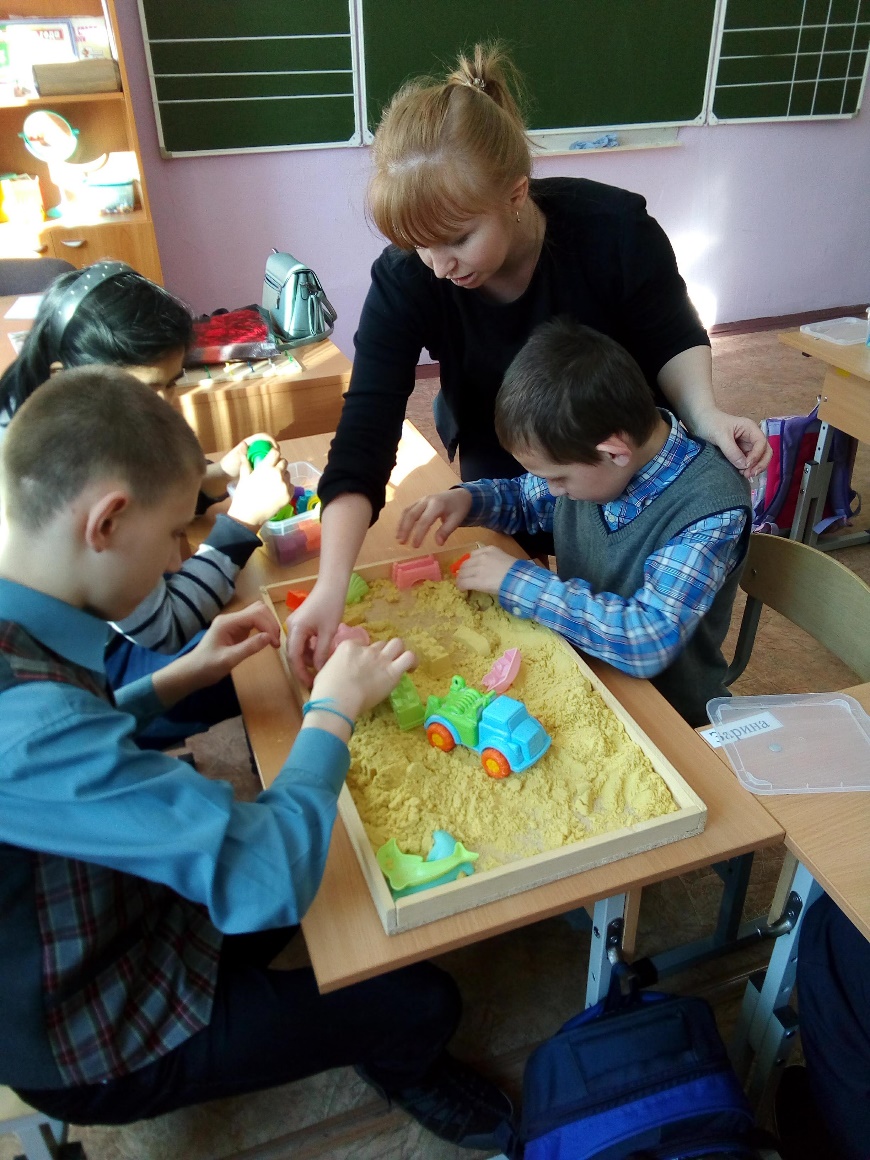 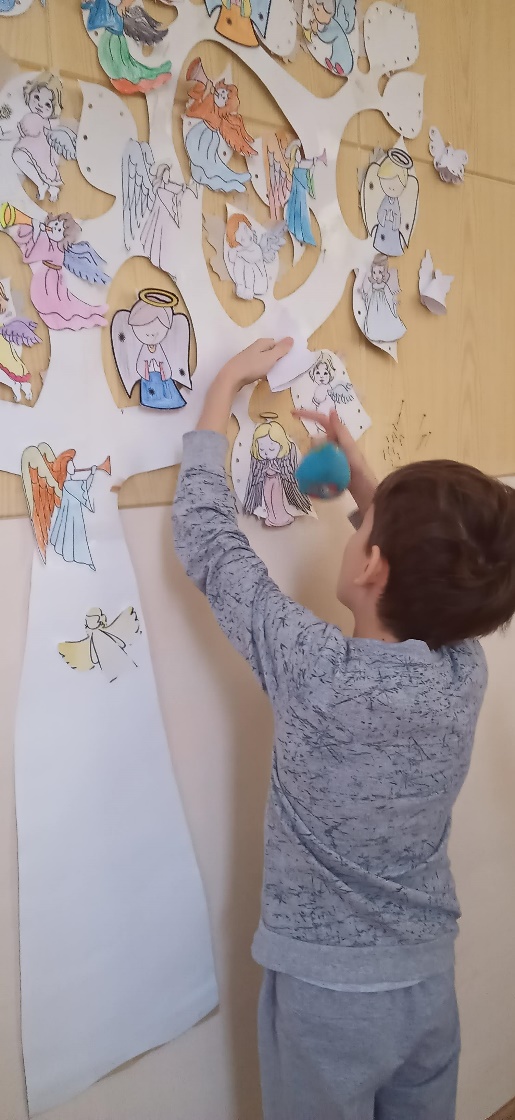 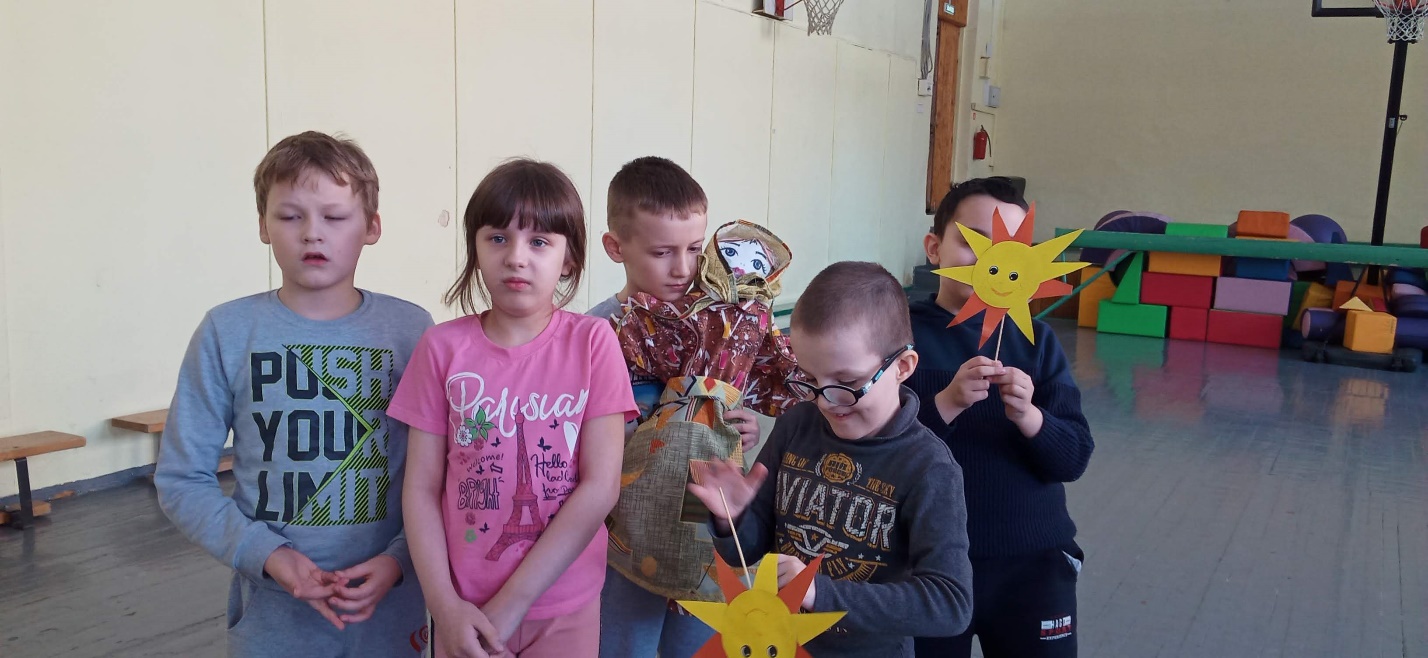 